Donderdag 10 km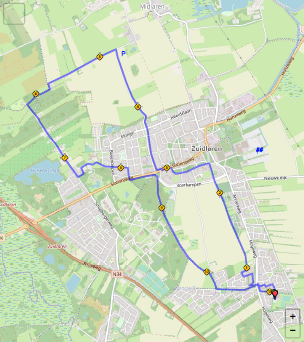 